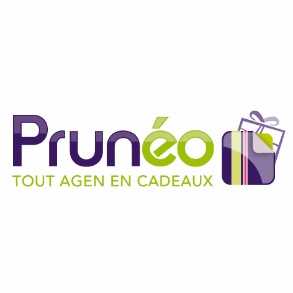 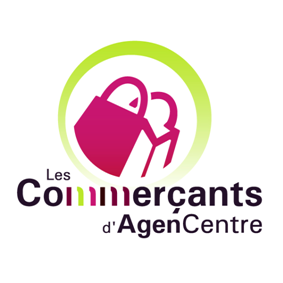 ENSEIGNE PRINCIPALE : * 150 € TTC soit 125 € HT (paiement par chèque, espèces ou virement via RIB ci-dessous)Raison sociale ou enseigne : _______________________________________________________________Responsable : __________________________________________________________________________Activité : ______________________________________________________________________________Adresse : ______________________________________________________________________________Téléphone :____________________________             E-mail :  __________________________________Possibilité de règlement en 2 ou 3 échéancesENSEIGNE SUPPLEMENTAIRE : * 75 € TTC soit 62.50 € HT (paiement par chèque, espèces ou virement via RIB ci-dessous)Raison sociale ou enseigne : _______________________________________________________________Responsable : __________________________________________________________________________Activité : ______________________________________________________________________________Adresse : ______________________________________________________________________________Téléphone:____________________________              Email : ___________________________________Possibilité de règlement en 2 ou 3 échéancesMontant total de la cotisation : ________________________________ € TTC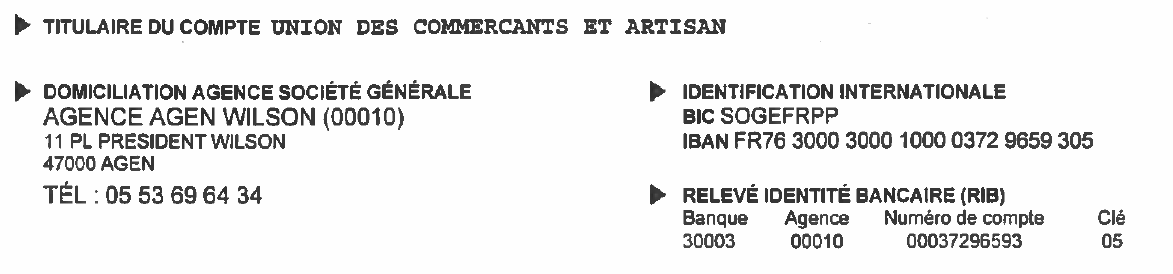 CHEQUE PRUNEO J’accepte les chèques Prunéo dans mon commerce : Oui  /  Non  ( entourer le mention utile )Si oui, merci de nous communiquer votre RIB.Union des Commerçants et Artisans d’Agen49 Route d’Agen  -  47310 ESTILLAC (adresse de correspondance)24 B place Jean-Baptiste Durand - 4700 AGEN (siège social)05.53.77.10.78 - ucaa@cci47.fr